NAŘÍZENÍ JIHOČESKÉHO KRAJEze dne 24. 11. 2022o vyhlášení přírodní rezervace Sedlická obora a jejího ochranného pásmaa o stanovení jejich bližších ochranných podmínekRada Jihočeského kraje vydává dne 24. 11. 2022 podle § 33 a § 77a odst. 2 zákona č. 114/1992 Sb., o ochraně přírody a krajiny, ve znění pozdějších předpisů, dále podle § 7 a § 59 odst. 1 písm. k) zákona č. 129/2000 Sb., o krajích, ve znění pozdějších předpisů, toto nařízení.Článek 1Vymezení přírodní rezervaceTímto nařízením se zřizuje přírodní rezervace Sedlická obora včetně ochranného pásma a stanovují se omezení ve využití jejího území.Přírodní rezervace včetně ochranného pásma se nachází ve správním obvodu obce s rozšířenou působností Strakonice, v obvodu územní působnosti obce Sedlice. Přírodní rezervace a její ochranné pásmo zahrnují část katastrálního území Holušice u Mužetic.Hranice přírodní rezervace se stanoví uzavřeným geometrickým obrazcem s přímými stranami, jehož vrcholy jsou určeny souřadnicemi v systému jednotné trigonometrické sítě katastrální (dále jen „S-JTSK“). Seznam souřadnic v souřadnicovém systému S-JTSK jednotlivých vrcholů geometrického obrazce, jak jdou v obrazci za sebou, je uveden v příloze č. 1 k tomuto nařízení. Hranice ochranného pásma přírodní rezervace Sedlická obora je stanovena uzavřeným geometrickým obrazcem s přímými stranami, jehož vrcholy jsou určeny souřadnicemi udanými v souřadnicovém systému S-JTSK. Seznam souřadnic v souřadnicovém systému S-JTSK jednotlivých vrcholů geometrického obrazce, jak jdou v obrazci za sebou, je uveden v příloze č. 2 tohoto nařízení.Grafické znázornění území přírodní rezervace Sedlická obora a jejího ochranného pásma je zakresleno do katastrální mapy, která je přílohou č. 3 tohoto nařízení.Článek 2Předmět ochranyPřirozené porosty lipových doubrav s přechody k lipovým bučinám s pestrou floristickou skladbou a druhově početnou avifaunou.Článek 3Bližší ochranné podmínkyJen se souhlasem příslušného orgánu ochrany přírody lze na území přírodní rezervace:povolovat změny druhu pozemků nebo způsob jejich využití, provádět změny dokončených staveb nebo změny staveb před jejich dokončením;povolovat a provádět změny vodního režimu pozemků;zřizovat myslivecká zařízení, včetně krmelišť, vnadišť, újedišť a slanisek; vjíždět vozidly na území přírodní rezervace; souhlas se nevyžaduje u vozidel základních a ostatních složek integrovaného záchranného systému, věcně a místně příslušných správních orgánů, správců vodních toků při provádění správy vodních toků, vozidel potřebných pro zajištění hospodaření na pozemcích a péči o ně;zřizovat skládky jakýchkoli materiálů.Výše uvedené souhlasy se nevyžadují, pokud tyto činnosti vykonává přímo příslušný orgán ochrany přírody nebo jsou příslušným orgánem ochrany přírody požadovány v rámci realizace schváleného plánu péče nebo v rámci opatření ke zlepšení stavu prostředí přírodní rezervace.Článek 4Činnosti a zásahy vázané na předchozí souhlas orgánu ochrany přírody v ochranném pásmuJen se souhlasem příslušného orgánu ochrany přírody lze na území ochranného pásma přírodní rezervace:zřizovat skládky jakýchkoli materiálů;hnojit pozemky anebo používat chemické prostředky; zřizovat myslivecká zařízení, včetně krmelišť, vnadišť, újedišť a slanisek.Výše uvedené souhlasy se nevyžadují, pokud tyto činnosti vykonává přímo příslušný orgán ochrany přírody nebo jsou příslušným orgánem ochrany přírody požadovány v rámci realizace schváleného plánu péče nebo v rámci opatření ke zlepšení stavu prostředí přírodní rezervace.Článek 5Zrušující ustanoveníToto nařízení ruší příslušnou část vyhlášek Okresního národního výboru ve Strakonicích č. 1.284/85/kult, ze dne 14. 11. 1985 s účinností ode dne 1. 12. 1985 a č. Kult/90 ze dne 19. 3. 1990 s účinností ode dne 19. 3. 1990, kterými se zřizuje chráněný přírodní výtvor Sedlická obora.Článek 6Obecná ustanoveníPorušení povinnosti stanovené tímto nařízením lze postihnout jako přestupek.Článek 7ÚčinnostToto nařízení nabývá účinnosti patnáctým dnem následujícím po dni vyhlášení ve Sbírce právních předpisů územních samosprávných celků a některých správních úřadů.      Mgr. František Talíř v. r.	           MUDr. Martin Kuba v. r.	  1. náměstek hejtmana	     hejtmanPříloha č. 1 k nařízení Jihočeského kraje ze dne 24. 11. 2022: seznam souřadnic v souřadnicovém systému S-JTSK jednotlivých vrcholů geometrického obrazce, kterými jsou stanoveny hranice přírodní rezervace Sedlická obora.Příloha č. 2 k nařízení Jihočeského kraje ze dne 24. 11. 2022: seznam souřadnic v souřadnicovém systému S-JTSK jednotlivých vrcholů geometrického obrazce, kterými jsou stanoveny hranice ochranného pásma přírodní rezervace Sedlická obora.Příloha č. 3 k nařízení Jihočeského kraje ze dne 24. 11. 2022: vymezení přírodní rezervace Sedlická obora a jejího ochranného pásma na podkladu katastrální mapy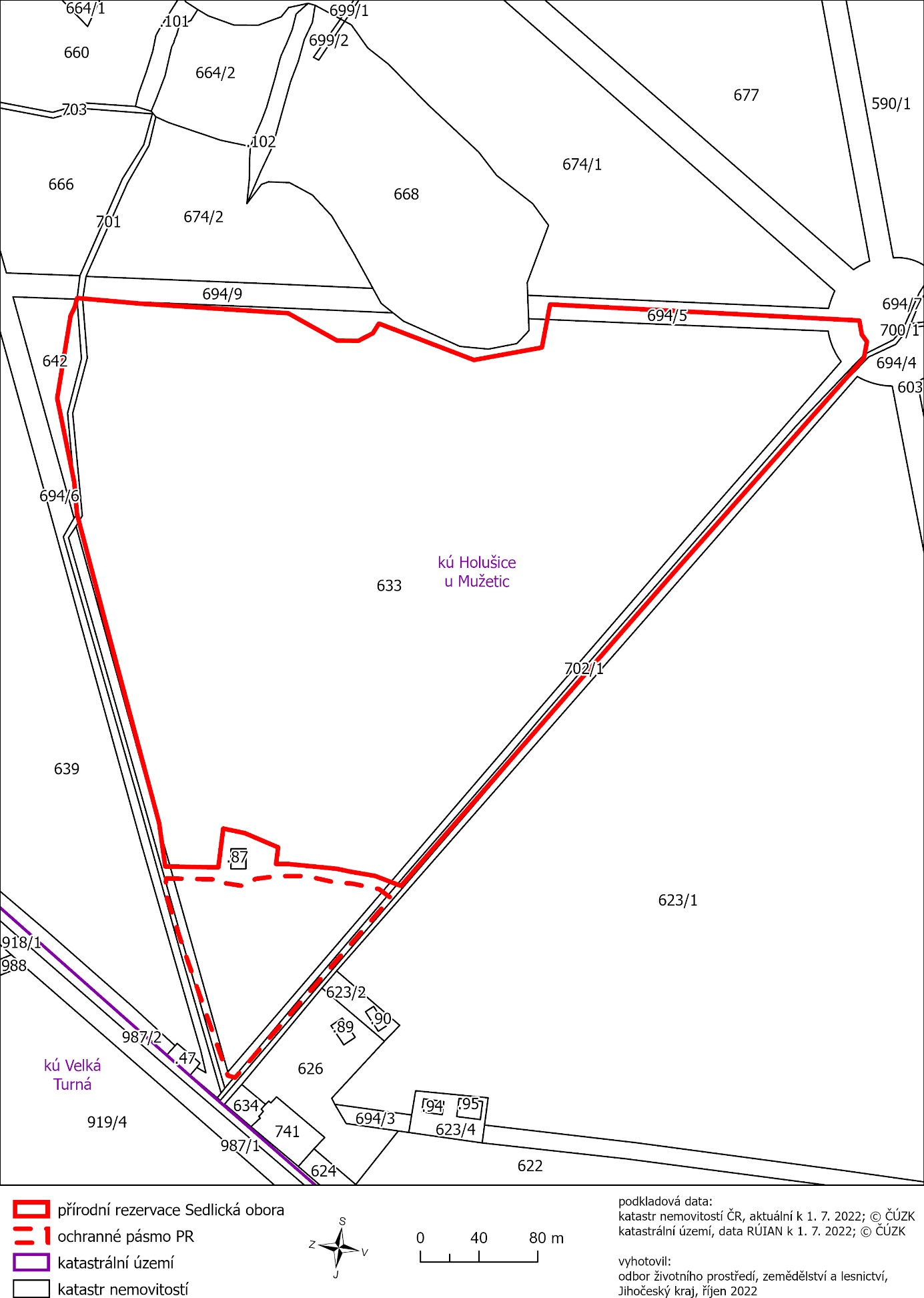 číslo bodusouřadnice – Y [m] souřadnice – X [m]pořadí bodu v obrazcizdroj souřadnic1784 681,051 118 234,741výpočet2784 691,041 118 246,022výpočet3784 724,181 118 283,413výpočet4784 752,881 118 316,174výpočet5784 893,181 118 477,245výpočet6784 904,341 118 490,196výpočet7784 913,911 118 501,287výpočet8784 931,701 118 494,458výpočet9784 948,181 118 491,629výpočet10784 957,771 118 489,5910výpočet11784 962,881 118 489,0911výpočet12784 990,451 118 486,3812výpočet13784 999,151 118 486,3813výpočet14784 997,701 118 475,0014výpočet15785 020,461 118 465,2715výpočet16785 029,391 118 463,3916výpočet17785 035,151 118 462,1717výpočet18785 036,951 118 476,5318výpočet19785 038,461 118 488,6519výpočet20785 074,671 118 488,0320výpočet21785 076,551 118 474,7121výpočet22785 078,811 118 458,6522výpočet23785 109,681 118 342,9823výpočet24785 116,471 118 317,5524výpočet25785 134,831 118 247,6825výpočet26785 136,741 118 225,8926výpočet27785 148,331 118 168,7827výpočet28785 141,901 118 129,1628výpočet29785 139,231 118 112,7129výpočet30785 136,251 118 106,3630výpočet31785 134,991 118 101,2731výpočet32785 134,781 118 101,2832výpočet33785 134,681 118 100,4933výpočet34785 090,641 118 104,3834výpočet35784 990,881 118 110,8535výpočet36784 957,561 118 129,4736výpočet37784 955,121 118 129,5137výpočet38784 943,081 118 129,6838výpočet39784 936,901 118 126,4639výpočet40784 933,151 118 124,5040výpočet41784 932,241 118 123,0541výpočet42784 929,011 118 117,8842výpočet43784 864,251 118 142,7143výpočet44784 817,901 118 134,2344výpočet45784 812,321 118 104,8545výpočet46784 761,951 118 107,4746výpočet47784 601,481 118 115,8147výpočet48784 599,831 118 125,3348výpočet49784 597,171 118 129,0849výpočet50784 596,311 118 130,3050výpočet51784 596,571 118 131,7051výpočet52784 598,381 118 141,4752výpočet53784 626,161 118 172,8153výpočetčíslo bodusouřadnice – Y [m] souřadnice – X [m]pořadí bodu v obrazcizdroj souřadnic1785 036,921 118 496,921výpočet2785 036,151 118 499,092výpočet3785 020,041 118 501,573výpočet4785 013,071 118 496,454výpočet5784 997,891 118 494,605výpočet6784 978,211 118 494,606výpočet7784 958,851 118 498,937výpočet8784 947,231 118 499,718výpočet9784 928,951 118 503,439výpočet10784 920,901 118 509,4710výpočet11785 027,011 118 632,0011výpočet12785 031,971 118 630,6112výpočet13785 062,331 118 543,8613výpočet14785 074,571 118 505,5914výpočet15785 074,101 118 496,1415výpočet